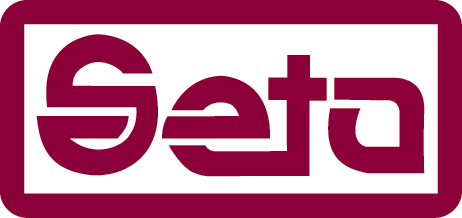 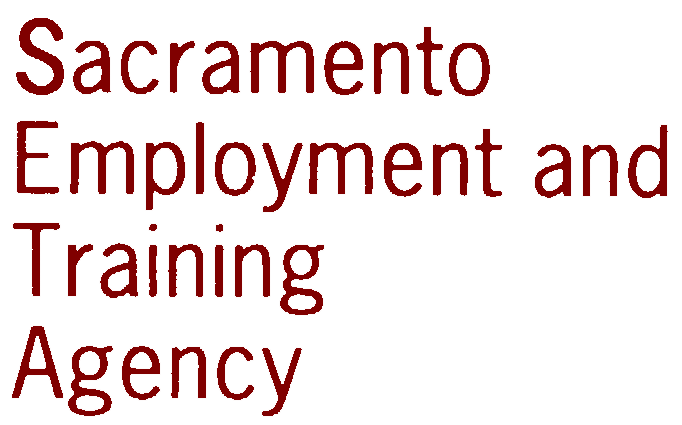 REVISED PUBLIC NOTICEREQUEST FOR PROPOSALSINDEPENDENT AUDIT AND COMPLIANCE SERVICESThe Sacramento Employment and Training Agency (SETA) is soliciting proposals from qualified applicants to provide independent audit and compliance services.SETA is a Joint Powers Agency of the City and County of Sacramento, administering programs for Sacramento County Head Start, Child and Adult Care Food Program, Workforce Opportunity and Innovation Act, State Department of Education, State Department of Social Services, State Department of Community Services and Development, and Sacramento County Department of Human Assistance.The RFP was released on Thursday, January 5, 2017.  A Proposers Conference was held on Thursday, January 19, 2017 at 10:00 a.m. in SETA’s Jupiter Room, 925 Del Paso Blvd., Sacramento, CA 95815.  Written questions were submitted and SETA has prepared written responses (Q&A).  No further questions concerning this RFP will be answered. The SETA requires that specific insurance requirements be met before a contract is entered into with a contractor.  These requirements include bond coverage, general liability, automobile liability, and workers compensation coverage.Copies of the RFP and the Q&A may be picked up at SETA’s office located at 925 Del Paso Blvd., ,  .  The RFP and the Q&A are also available from SETA’s website, www.seta.net.  